TutorialGesundheitsschutzErste Hilfe im Betrieb: Die richtige Organisation im Notfall 
© Zerbor - stock.adobe.com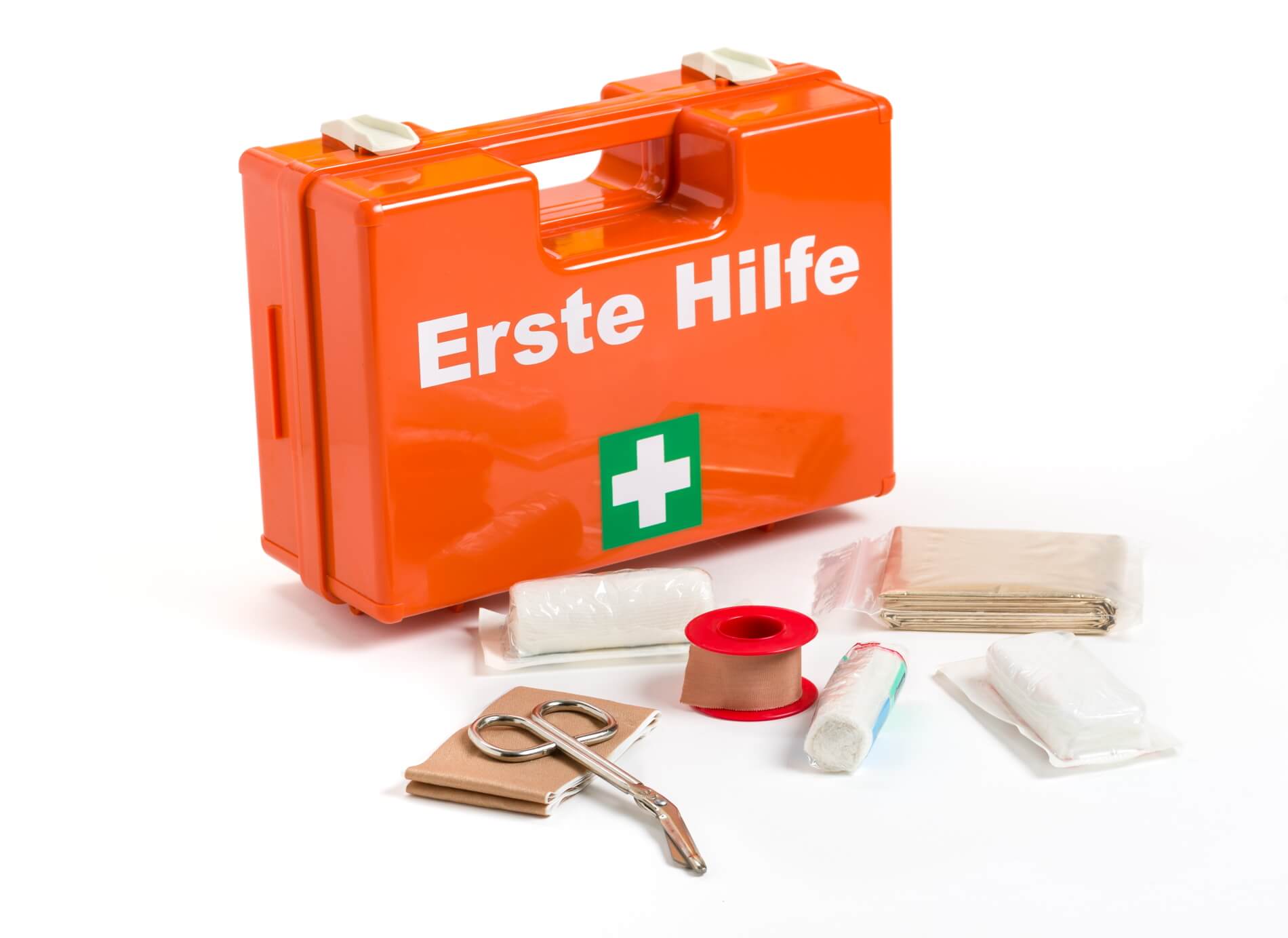 Umsetzungshilfen
Vorlage 1: „Checkliste Erste-Hilfe-Einrichtungen“Vorlage 2: „Checkliste Erste-Hilfe-Material“Vorlage 3: „Aufzeichnungen über Erste-Hilfe-Leistung“Vorlage 4: „Übersicht Ersthelfer im Betrieb“ErklärungMit der Vorlage 1 überprüfen Sie, ob die Erste-Hilfe-Einrichtungen in Ihrem Betrieb vollständig sind.Die Vorlage 2 hilft Ihnen bei der Kontrolle des Erste-Hilfe-Materials.Mit der Vorlage 3 dokumentieren Sie die Erste-Hilfe-Aufzeichnungen, die in Ihrem Betrieb vorgenommen werden.Mit Hilfe der Vorlage 4 können Sie feststellen, wie viele Ersthelfer Sie in Ihrem Betrieb benötigen.GesundheitsschutzErste Hilfe im Betrieb: Die richtige Organisation im NotfallVorlage 1: „Checkliste Erste-Hilfe-Einrichtungen“GesundheitsschutzErste Hilfe im Betrieb: Die richtige Organisation im NotfallVorlage 2: „Checkliste Erste-Hilfe-Material“Erläuterungen zur Checkliste Erste-Hilfe-MaterialWird in Ihrem Betrieb ausreichend Erste-Hilfe-Material bereitgehalten?Der notwendige Vorrat an VerbandmittelnVerbandkästen können in Sanitätsgeschäften, über Apotheken oder auch direkt von Herstellern gekauft werden.Zum Inhalt eines jeden Verbandkastens gehört eine Anleitung zur Ersten Hilfe (Plakat oder Broschüre). GesundheitsschutzErste Hilfe im Betrieb: Die richtige Organisation im NotfallVorlage 3: „Aufzeichnungen über Erste-Hilfe-Leistung“GesundheitsschutzErste Hilfe im Betrieb: Die richtige Organisation im NotfallVorlage 4: „Übersicht Ersthelfer im Betrieb“Ersthelfer / Brandschutzhelfer bzw. EvakuierungshelferJe nach Art und Größe des Unternehmens bzw. der Organisation. muss der Arbeitgeber die folgende Anzahl von Erst- und Brandschutzhelfern benennen. * Von der Zahl der Ersthelfer in Betrieben mit mehr als 20 Beschäftigten kann im Einvernehmen mit dem Unfallversicherungsträger unter Berücksichtigung der Organisation des betrieblichen Rettungswesens und der Gefährdung abgewichen werden.Relevante Rechtsgrundlagen:DGUV Vorschrift 1 (§26)Siebtes Buch Sozialgesetzbuch (SGB VII)DGUV Information 205-023 „Brandschutzhelfer – Ausbildung und Befähigung“Erste-Hilfe-EinrichtungenChecklisteFirma/Einrichtung und StempelFirma/Einrichtung:Name des Prüfers:Ort/Datum:, denNr.PrüffragenJaNeinMaßnahmenStehen im Unternehmen folgende Dinge zur Ersten Hilfe und Rettung aus Gefahr zur Verfügung?erforderliche EinrichtungenAnzahl:      erforderliche SachmittelAnzahl:      erforderliches PersonalAnzahl:      Ist dafür gesorgt, dass durch Meldeeinrichtungen und organisatorische Maßnahmen unverzüglich die notwendige Hilfe herbeigerufen und an den Einsatzort geleitet werden kann?Sind die vorhandenen Mittel zur Ersten Hilfejederzeit schnell erreichbar.leicht zugänglich in geeigneten Behältnissen,gegen schädigende Einflüsse geschützt,in ausreichender Menge bereitgehalten,so organisiert, dass sie rechtzeitig ergänzt und erneuert werden?Ist dafür gesorgt, dass unter Berücksichtigung der betrieblichen Verhältnisse Rettungsgeräte und Rettungstransportmittel bereitgehalten werden?Ist dafür gesorgt, dass mindestens ein mit Rettungstransportmitteln leicht erreichbarer Erste-Hilfe-Raum oder eine vergleichbare Einrichtung vorhanden sind?in einer Betriebsstätte mit mehr als 1000 Beschäftigtenin einer Betriebsstätte mit 100 bis 1000 Beschäftigten Versicherten, wenn ihre Art und das Unfallgeschehen nach Art, Schwere und Zahl der Unfälle einen gesonderten Raum für die Erste Hilfe erfordern,auf einer Baustelle mit mehr als 50 Beschäftigten in Kindertageseinrichtungen, allgemein bildenden und berufsbildenden Schulen sowie Hochschulen (hier geeignete Liegemöglichkeiten oder geeignete Räume mit Liegemöglichkeit zur Erstversorgung von Verletzten in der erforderlichen Anzahl)Datum, Unterschriftdes PrüfersErste-Hilfe-MaterialChecklisteFirma/Einrichtung und StempelFirma/Einrichtung:Name des Prüfers:Ort/Datum:, denNr.PrüffragenJaNeinWird in Ihrem Betrieb ausreichendes Erste-Hilfe-Material bereitgehalten?Ist das Erste-Hilfe-Material jederzeit leicht zugänglich?Ist das Erste-Hilfe-Material gegen schädigende Einflüsse, insbesondere Verunreinigungen, Nässe und hohe Temperaturen, geschützt?Wird das Erste-Hilfe-Material rechtzeitig ergänzt und erneuert?Sind keine Medikamente (z. B. Schmerztabletten, die nicht für Erste-Hilfe-Leistungen notwendig sind) im Erste-Hilfe-Material enthalten?(Bei betriebsspezifischen Gefahren, z. B. im Hinblick auf Einwirkungen gesundheitsgefährlicher Stoffe, können geeignete Medikamente zum Erste-Hilfe-Material gehören. Sie sind zur ausschließlichen Verfügung durch geschultes Personal und den Arzt bereitzuhalten.)Sind Erste Hilfe-Einrichtungen sowie Aufbewahrungsorte von Erste-Hilfe-Material, d. h. auch Verbandkästen, deutlich erkennbar und dauerhaft durch ein weißes Kreuz auf grünem Feld mit weißer Umrandung gekennzeichnet?Versicherte in Verwaltung und Handel Versicherte in Produktion und Verarbeitung Anzahl VerbandkästenAnzahl VerbandkästenVersicherte in Verwaltung und Handel Versicherte in Produktion und Verarbeitung kleingroß1 - 501 - 201-51 - 30021 - 100-1> 301> 100-2je weitere 300je weitere 100-+ 1Datum, Unterschriftdes PrüfersAufzeichnungen über Erste-Hilfe-LeistungenVerbandbuchFirma/Einrichtung und StempelVerbandbuch für den Zeitraum von:bis: Das Verbandbuch wird geführt von:Allgemeine DatenAngaben zum Hergang des Unfalles bzw. des GesundheitsschadensErste-Hilfe-LeistungLfd. Nr.Name des Verletzten:Datum und Uhrzeit:Unfallort:Hergang des Vorfalls/
Art und Umfang der Verletzung:Zeuge:Datum der Ersten Hilfe:Art und Umfang der ersten HilfeName Ersthelfer:Ersthelfer im BetriebÜbersichtFirma/Einrichtung und StempelBeschäftigte/BetriebAnzahl ErsthelferBei 2 bis zu 20 anwesenden Beschäftigten1Bei mehr als 20 anwesenden Beschäftigten müssen Ersthelfer folgenden Anteil an der Gesamtzahl der Beschäftigten ausmachen*:in Verwaltungs- und Handelsbetrieben5 % der Beschäftigtenin Kindertageseinrichtungenein Ersthelfer pro Kindergruppein Hochschulen10 % der Beschäftigten